Олимп – Первенство России по футболу среди команд клубов ФНЛ 2019-2020 годов.Билетная программадомашних матчей ФК «Мордовия»Стадион «Старт», СаранскБилетная программа определяется билетным регламентом, который устанавливает правила, методы и ограничения продажи билетов, а также категории потребителей по следующим видам:Very VIP – пропуск предусмотрен для «Very VIP» персон, партнёров, спонсоров (по утверждённому списку Администрации Главы РМ и Правительства РМ) – 50 мест (VIP-сектор).СМИ – по аккредитации, 50 мест (Западная трибуна, сектор D).Билет – иные лица на общих основаниях.Абонемент – предусмотрен на все сезонные матчи со скидкой, которая определяется руководством стадиона. Включает дополнительный бонус – игры Кубка России по футболу сезона 2019/20 гг.Предложения и программы.План-схема стадиона «Старт» (11613 посадочных мест)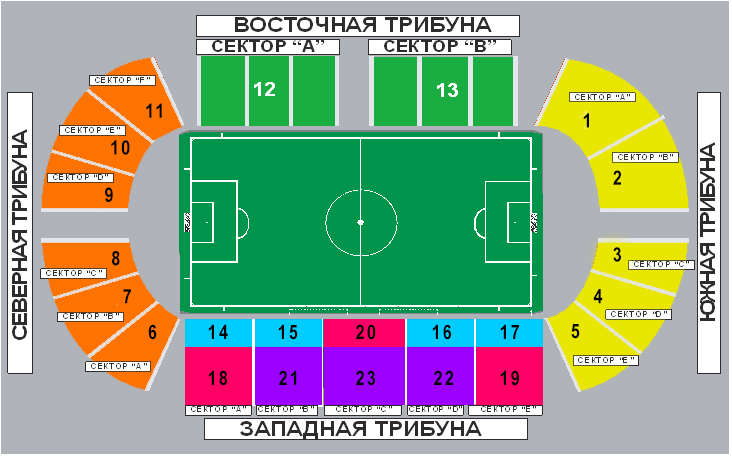 Стоимость билетов и абонементовАбонемент включает 19 матчей, учитывая игры Кубка России по футболу как дополнительный бонус.Приобретая абонемент сезона 2019/2020, Вы сможете:воспользоваться привилегией «Моё персональное кресло» при продлении абонемента на следующий год;избежать очередей за билетами перед началом каждого матча;сэкономить и получить скидку от совокупной стоимости билетов;обрадовать близкого человека отличным подарком;купить качественный продукт и насладиться «живым футболом»;посещать «домашние» матчи ФК «Мордовия» не только в рамках Первенства ФНЛ, но и Кубка России по футболу;застраховаться от возможного подорожания билетов в течение сезона, отсутствия их в кассах, билетных спекулянтов;приобретая абонемент, Вы получаете экономию до 30 %.Программа лояльности болельщиков:При взаимодействии со стадионом «Мордовия Арена» и футбольным клубом «Тамбов»,  будет определена возможность участия в программе лояльности с условием посещения игр ФК «Мордовия» на стадионе «Старт» и последующим льготным посещением игр Премьер-Лиги ФК «Тамбов» на стадионе «Мордовия Арена».*Дополнительная информация по программе будет предоставлена на сайтах:  fc-mordovia.ru, startrm.ru,  vk.com/stadstartПредложение «Корпоратив»Принимаются корпоративные заявки от юридических лиц и индивидуальных предпринимателей (от 10 человек) на приобретение сезонных абонементов (2019/2020 гг.) на посещение «домашних» матчей футбольного клуба «Мордовия». Предоставляется скидка до 50 %, размещение на Северной и Южной трибунах.Отправить коллективную заявку можно в виде электронного письма, на e-mail: stadionstart@mail.ru, либо по тел./факсу: 8 (8342) 28-30-72, тел. кассы стадиона: 8 (8342) 30-15-47.Социальная программа:Дети до 7  лет – бесплатно в сопровождении родителей (без предоставления места).Студенты (при предъявлении студенческого билета) получают скидку 50 % (билеты на Северную, Южную и Восточную трибуны).Участники ВОВ, пенсионеры получают скидку в размере 50 % (билеты на Северную, Южную, и Восточную трибуны).Детские дома, школы-интернаты, приюты, центры реабилитации  несовершеннолетних – бесплатно (по предварительной заявке на указанные администрацией стадиона места).Все спортсмены НП «Межрегиональный центр подготовки юных футболистов Приволжья «Мордовия» и его филиалов из районов Республики Мордовия, а также сотрудники ФК «Мордовия» – бесплатно (с тренерами, организованной группой – на указанные администрацией стадиона места).Ветераны футбола (по предварительной заявке Федерации футбола РМ) на  указанные администрацией стадиона места – бесплатно.Продажа, распространение билетов и абонементов:Продажа билетов и абонементов осуществляется в кассах: «Республиканский экипировочный центр» – 2 кассы (ул. Московская, 12) с 10:00 до 19:00 ч. Продажа билетов в кассах стадиона начинается за 7 дней до матча.В день матча скидки не предоставляются. Билеты в день матча возврату и обмену не подлежат.Трибунап/н№СекторКоличество посадочных местРядСтоимость билетовСтоимость абонементовЮжная трибуна1«А»602с 1по 14 ряд100 рублей1500 рублейЮжная трибуна2«В»604с 1по 14 ряд100 рублей1500 рублейЮжная трибуна3«C»482с 1по 14 ряд50 рублей(Сектор для фанатовФК «Мордовия»)1500 рублейЮжная трибуна4«D»508с 1по 14 ряд100 рублей1500 рублейЮжная трибуна5«E»482с 1по 14 ряд100 рублей1500 рублейСеверная трибуна6«А»490с 1по 14 ряд100 рублей1500 рублейСеверная трибуна7«В»508с 1по 14 ряд100 рублей1500 рублейСеверная трибуна8«С»482с 1по 14 ряд100 рублей1500 рублейСеверная трибуна9«D»502с 1по 14 ряд100 рублей(Сектор (резервный)для болельщиков команд «Гостей»)1500 рублейСеверная трибуна10«Е»504с 1по 14 ряд100 рублей(Сектор для болельщиков команд «Гостей»)1500 рублейСеверная трибуна11«F»502с 1по 14 ряд100 рублей(Сектор для болельщиков команд «Гостей»)1500 рублейВосточная трибуна12«А»1332с 1по 14 ряд150 рублей2100 рублейВосточная трибуна13«В»1332с 1по 14 ряд150 рублей2100 рублейЗападная трибуна14«А»288С 1 по 7 ряд200 рублей2800 рублейЗападная трибуна15«В»254С 1 по 7 ряд200 рублей2800 рублейЗападная трибуна16«D»254С 1 по 7 ряд200 рублей2800 рублейЗападная трибуна17«E»288С 1 по 7 ряд200 рублей2800 рублейЗападная трибуна18«А»420С 8 по 17 ряд250 рублей3500 рублейЗападная трибуна19«E»420С 8 по 17 ряд250 рублей3500 рублейЗападная трибуна20«С»295С 1 по 7 ряд250 рублей3500 рублейЗападная трибуна21«B»210C 8 по 17 ряд300 рублей4200 рублейЗападная трибуна22«D»210C 8 по 17 ряд300 рублей4200 рублейЗападная трибуна23«C»225с 8 по 12 ряд300 рублей4200 рублей